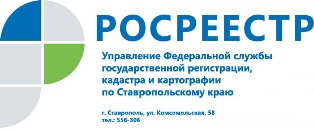 «Горячая» телефонная линия Красногвардейский отдел Управление Росреестра по Ставропольскому краю информирует о проведении 19 мая 2016 года «горячей» телефонной линии по вопросам приема документов на государственную регистрацию прав по экстерриториальному принципу «Горячая» телефонная линия состоится с 08.00 до 17.00 часов по телефону 8 (86541) 4-55-74.